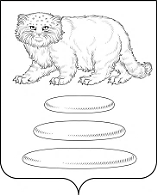 АДМИНИСТРАЦИЯ МУНИЦИПАЛЬНОГО РАЙОНА «СРЕТЕНСКИЙ РАЙОН» ЗАБАЙКАЛЬСКОГО КРАЯПОСТАНОВЛЕНИЕот «___» _____________ 2024 года                                               № ______г. СретенскО ликвидации муниципального унитарного предприятия «Нива»В соответствии с Гражданским кодексом Российской Федерации, Федеральным законом от 06.10.2003 №131-ФЗ «Об общих принципах организации местного самоуправления в Российской Федерации», Федеральным законом от 14.11.2002 №161-ФЗ «О государственных и муниципальных унитарных предприятиях», Уставом муниципального района «Сретенский район», администрация муниципального района «Сретенский район» постановляет:Ликвидировать муниципальное унитарное предприятие  «Нива» (ИНН 7519003207, ОГРН 1027500742565, КПП 751901001), расположенное по адресу: 673545, Россия, Забайкальский край, Сретенский район, село Алия, ул. Красноармейская, д. 46   (далее – МУП «Нива»).Утвердить состав ликвидационной комиссии    (Приложение № 1). С момента назначения ликвидационной комиссии к ней переходят полномочия по управлению делами МУП «Нива».Руководителю ликвидационной комиссии:  в течение 3-х рабочих дней после даты принятия решения о ликвидации:а) уведомить органы, осуществляющие государственную регистрацию юридических лиц, службу занятости о ликвидации МУП «Нива»;б) опубликовать в Едином  федеральном реестре юридически значимых сведений о фактах деятельности юридических лиц, индивидуальных предпринимателей и иных субъектов экономической деятельности (Федресурс) сообщение о ликвидации МУП «Нива»;2) после представления сообщения о принятии решения о ликвидации опубликовать в журнале  «Вестник государственной регистрации» сообщение о порядке и сроках ликвидации МУП «Нива»;3) в течение 2-х месяцев со дня размещения сообщения в журнале «Вестник государственной регистрации» уведомить кредиторов о ликвидации МУП «Нива» и провести работу с кредиторами;4) по истечении 2-х месячного срока с момента опубликования в журнале «Вестник государственной регистрации» представить промежуточный ликвидационный баланс МУП «Нива» на утверждение в Администрацию муниципального  района «Сретенский район» (далее - Администрация);5) после утверждения промежуточного ликвидационного баланса уведомить регистрирующий орган о его составлении;6) после завершения  расчетов с кредиторами представить ликвидационный баланс МУП «Нива» на утверждение в Администрацию;7) после утверждения ликвидационного баланса администрацией, подать заявление о ликвидации МУП «Нива» в регистрирующий орган с приложением ликвидационного баланса.4. Ликвидационной комиссии обеспечить в установленные законодательством сроки проведение необходимых процедур,  связанных с ликвидацией МУП «Нива».Утвердить план мероприятий по ликвидации МУП «Нива»   (Приложение  № 2).     Настоящее постановление опубликовать (обнародовать) в порядке, определенном Уставом муниципального района «Сретенский район».  Настоящее постановление  вступает в силу после официального опубликования (обнародования) в порядке, определенном Уставом муниципального района  «Сретенский район».Контроль за исполнением настоящего постановления оставляю за собой.Глава муниципального района «Сретенский район»                                                                        А.С. ЗакурдаевИсп. Свиридова М.В.8(30246)2-13-29УТВЕРЖДАЮГлава муниципального района «Сретенский район» _____________________А.С. ЗакурдаевПриложение №1к постановлению администрации муниципального района «Сретенский район» от «__»________2024 года № _____Состав ликвидационной комиссии по ликвидации муниципального унитарного предприятия «Нива»Приложение №2  к постановлению администрации муниципального района «Сретенский район» от «__»________2024года № _____План мероприятий  по ликвидации муниципального
унитарного предприятия «Нива»Дюбина Анастасия Сергеевна- Руководитель ликвидационной комиссии;Скворцов Сергей Анатольевич- ИО первого заместителя Главы муниципального района «Сретенский район» - председателя   Комитета экономики и безопасности   муниципального района  «Сретенский район»;Свиридова Мария Владимировна  - зам. председателя Комитета экономики и безопасности Администрации муниципального района  «Сретенский район»;Аношкина Лариса Анатольевна  - начальник отдела имущества и земельных отношений комитета экономики и безопасности Администрации муниципального района  «Сретенский район»;Дутова Виктория Геннадьевна- начальник отдела сельского хозяйства комитета экономики и безопасности Администрации муниципального района  «Сретенский район»;Пляскина Наталья Александровна- ведущий специалист отдела сельского хозяйства комитета экономики и безопасности Администрации муниципального района  «Сретенский район»;Гордеева Альбина Александровна  - председатель Комитета по финансам Администрации муниципального района  «Сретенский район»;Бянкин Максим Юрьевич  - главный специалист отдела правового обеспечения и кадров Администрации муниципального района  «Сретенский район».№п/п№п/пНаименованиемероприятияСрок исполненияОтветственныелицаПримечание1.1.Утверждение постановления	о ликвидациимуниципальногоунитарногопредприятия, создание ликвидационнойкомиссииАдминистрация  2.2.Уведомить уполномоченный государственный орган для внесения в Единый государственный реестр юридическихлицо ликвидацииВ течение 3-х рабочих дней со дня вступления в силу Постановления оликвидациимуниципальногоунитарногопредприятияРуководитель ликвидационнойкомиссии3.Уведомление Социального фонда России о ликвидации МУП «Нива»Уведомление Социального фонда России о ликвидации МУП «Нива»В течение3-х рабочих дней со дня вступления в силу Постановления оликвидациимуниципальногоунитарногопредприятияРуководитель ликвидационнойкомиссии4.Опубликование в Едином федеральном реестре юридически значимых сведений о фактах деятельности юридических лиц, индивидуальных предпринимателей и иных субъектов экономической деятельности  (Федресурс) сообщения о ликвидации МУП «Нива»Опубликование в Едином федеральном реестре юридически значимых сведений о фактах деятельности юридических лиц, индивидуальных предпринимателей и иных субъектов экономической деятельности  (Федресурс) сообщения о ликвидации МУП «Нива»В течение 3-х рабочих дней после уведомления уполномоченного государственного органа для внесения в Единый государственный реестр юридическихлиц уведомления о ликвидацииРуководитель ликвидационнойкомиссии5.Опубликование в журнале  «Вестник государственной регистрации» сообщения о порядке и сроках ликвидации МУП «Нива»Опубликование в журнале  «Вестник государственной регистрации» сообщения о порядке и сроках ликвидации МУП «Нива»Незамедлительно после внесения информации в ЕГРЮЛРуководитель ликвидационнойкомиссии6.Письменное уведомление кредиторов МУП «Нива»Письменное уведомление кредиторов МУП «Нива»В течение 10 рабочих дней со дня вступления в силу постановления о ликвидацииРуководитель ликвидационнойкомиссии7.Письменное направление дебиторам требований о выплате денежных средствПисьменное направление дебиторам требований о выплате денежных средствВ течение 10 рабочих дней со дня вступления в силу постановления о ликвидацииРуководитель ликвидационнойкомиссии8.Проведение инвентаризации имущества предприятияПроведение инвентаризации имущества предприятияВ течение 20 рабочих дней со дня вступления в силу постановления о ликвидацииЛиквидационная комиссия9.Проведение сверки расчетов с отделение Социального фонда РоссииПроведение сверки расчетов с отделение Социального фонда РоссииДо составления промежуточного ликвидационного баланса МУП «Нива» Руководитель ликвидационнойкомиссии10.Составление промежуточного ликвидационного баланса в соответствии с действующими правилами ведения бухгалтерского учета и отчетности с приложением перечня имущества, а также перечня требований, предъявленных кредиторами и результаты их рассмотрения, направить на утверждение в Администрацию  Составление промежуточного ликвидационного баланса в соответствии с действующими правилами ведения бухгалтерского учета и отчетности с приложением перечня имущества, а также перечня требований, предъявленных кредиторами и результаты их рассмотрения, направить на утверждение в Администрацию  В течение 5-ти календарных дней после окончания срока для предъявления требований кредиторами (требования кредиторов предъявляются в течение 2-х месяцев со дня публикации сообщения о ликвидации) Руководитель ликвидационнойкомиссии, Администрация 11.Реализация имущества предприятия в целях погашения кредиторской задолженностиРеализация имущества предприятия в целях погашения кредиторской задолженностиЛиквидационная комиссия12.Проведение расчетов с кредиторами первой и второй очередиПроведение расчетов с кредиторами первой и второй очередиВ течение одного месяца со дня утверждения промежуточного ликвидационного балансаРуководитель ликвидационнойКомиссии, Администрация13.Проведение расчетов с кредиторами третьей и четвертой очередиПроведение расчетов с кредиторами третьей и четвертой очередиПо истечении месяца со дня утверждения промежуточного ликвидационного балансаРуководитель ликвидационнойКомиссии, Администрация14.Передача по актам приема – передачи муниципального имущества, после удовлетворения требований кредиторов в Администрацию  Передача по актам приема – передачи муниципального имущества, после удовлетворения требований кредиторов в Администрацию  В течение пяти рабочих дней после окончания расчетов с кредиторами Руководитель ликвидационнойкомиссии15.Составить ликвидационный баланс в соответствии с действующими правилами ведения бухгалтерского учета и отчетностиСоставить ликвидационный баланс в соответствии с действующими правилами ведения бухгалтерского учета и отчетностиПосле расчетов с кредиторамиРуководитель ликвидационнойкомиссии, Администрация16.Направление в регистрирующий орган уведомления о завершении процесса ликвидацииНаправление в регистрирующий орган уведомления о завершении процесса ликвидацииВ течение 10 календарных дней после утверждения ликвидационного баланса с учетом ст.8, ст. 21 № ФЗ-129 «О государственной регистрации юридических лиц и индивидуальных предпринимателей»Руководитель ликвидационнойкомиссии17.Предоставление в Администрацию выписки из ЕГРЮЛ об исключении юридического лица из Единого государственного реестра юридических лицПредоставление в Администрацию выписки из ЕГРЮЛ об исключении юридического лица из Единого государственного реестра юридических лицНе позднее 30.09.2024 годаРуководитель ликвидационнойкомиссии